Immer die richtige DosisRatingen, April 2016. Im Anwendungsfeld der Automation kommt es beim Auftragen anspruchsvoller Medien bei stetig komplexer werdenden Anwendungen stets auf die richtige Dosis an.1K- und 2K-Dosiersysteme sind hier die Lösung, um anwenderspezifisch unlösbare Fügeverbindungen durch Kleben, unlösbare Abdichtungen mit Dichtmitteln sowie lösbare Abdichtungen mit Dichtschäumen herzustellen. Darüber hinaus dienen Dosieranlagen zum Auftragen von Fetten und Ölen zur Verminderung von Reibung und Verschleiß zwischen Reibepartnern. Sie dienen in Verbindung mit einer automatisierten Handhabung zum Aufbau von halb- oder vollautomatischen Arbeitsplätzen, Stationen oder Anlagen.Die TÜNKERS Gruppe bietet mit dem kompetenten und erfahrenen Team der TÜNKERS-NICKEL Dosiertechnik GmbH ab sofort innovative, besonders kompakte 2K- und 1K-Dosierköpfe mit extrem schnellen Ventilschaltzeiten im TÜNKERS-typischen modularen und daher besonders wartungsfreundlichen Aufbau.Bildmaterial: 	Dosiersystem.jpgTÜNKERS bietet für die 9 gängigsten Funktionen im Umfeld des Roboters einen industrietauglichen Baukasten mit robusten und wartungsfreien Bausteinen für eine effiziente Anlagetechnik. TÜNKERS ist ein Familienunternehmen, das sich aus dem Maschinenbau zum Global Player für Automationstechnik entwickelt hat. TÜNKERS erfindet, konstruiert, produziert und vertreibt alle Produkte selber. Das internationale Vertriebsnetz von TÜNKERS erstreckt sich mit Tochtergesellschaften weltweit über die wichtigsten Länder mit einem hohen Absatzpotenzial für Automationstechnik. Hierzu gehören u. a. die USA, Mexiko, Brasilien, China, das Vereinigte Königreich, Frankreich und Spanien.Ansprechpartner:TÜNKERS-NICKEL Dosiertechnik GmbHAlexander Nickel  - Geschäftsführer-Camp-Spich-Straße 2153842 Spich (Köln)alexander.nickel@tuenkers.deTelefon +49 2102/4517-355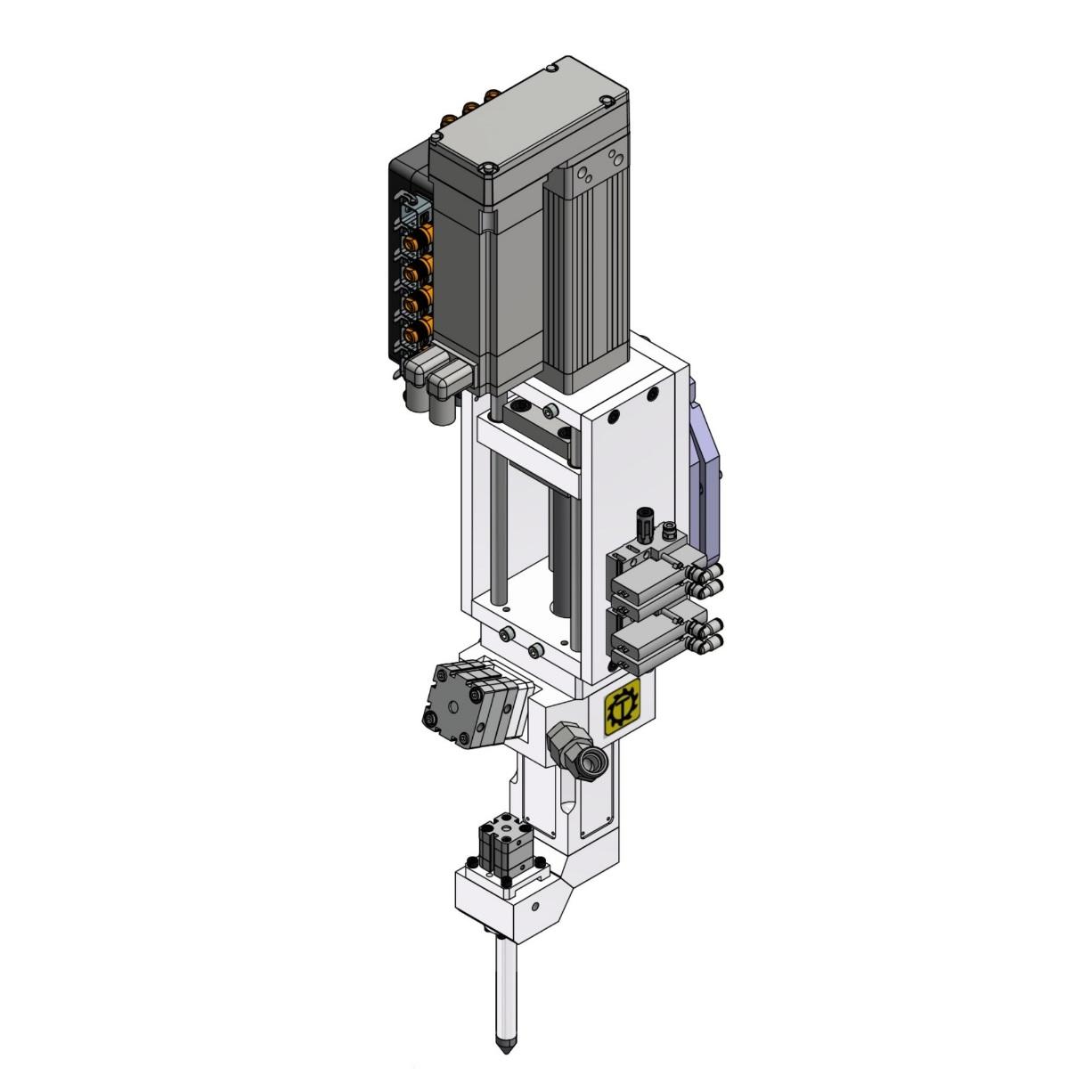 